2. naloga (drugi dan)Sodeluj pri pripravi kosila. Veliko lahko narediš namesto svoje mamice, očka, babice. Pomagaj nabirati regrat, pojdi v klet ali shrambo kaj iskat ipd. Pred kosilom pripravi mizo. Poigraj se s pripravo pogrinjka in z zlaganjem prtičkov. Seveda ne pozabi na umivanje rok. Pojej, kar ste skuhali in pri jedi upoštevaj bonton. Tukaj je nekaj pravil:Ne govori s polnimi usti.Ne mahaj z vilicami in nožem med pogovorom.Ne trebi si zob s vžigalicami in drugimi ostrimi predmeti.Ne razteguj se čez celo mizo, da bi nekaj dosegel.Krožnika ne prinašaj k ustom.Ne pomakaj v krožnike in sklede.Po kosilu pomagaj pri pospravljanju in brisanju mize, pomivanju posode ali zlaganju posode v pomivalni stroj. Ti ali kdo od odraslih naj fotografira pripravljeno mizo ali jedi. Fotografijo pričakujem na svojem elektronskem naslovu.Po kosilu pojdi na sveži zrak in sonce.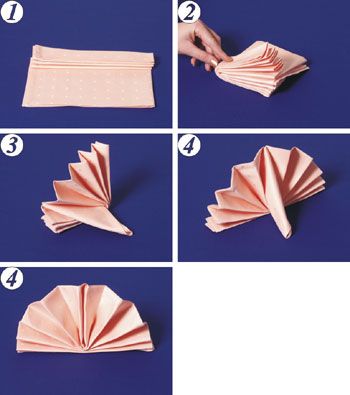 